Survey Title: Solar Cooker Adoption and Impact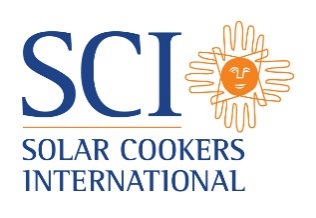 Survey Purpose: Measure solar cooking use and impactThis survey is designed to standardize data collection regarding adoption and impact of solar cookers.  This survey should be used by anyone who distributes solar cookers.  Please share the results with Solar Cookers InternationalConsiderations:There are core (required) and supplemental questions.  Core questions are bolded and marked with an *.  Core questions should be asked for every project.  Supplemental questions can be asked based on each project’s evaluation capabilities and needs.  It is recommended to gather post-distribution responses one year after solar cookers have been distributed.  If data can be collected more frequently (6 months, 1 year, 2 years, 3 years, etc. after distribution) that is preferred.  Consider the expected lifetime of the solar cooker and gathering responses at the end of the dry season.Give survey takers direction and tools to convert commonly used fuel amounts into kilograms.  Make sure surveyors understand definitions for type and model, maintenance, modification, pot and weather suitability prior to asking questions. BASELINE QUESTIONS(before solar cookers are distributed)For the surveyor to answer:What date is it today?What time is it?What is your location? (City, Country and GPS coordinates if possible)What is the name of your organization?For the cook to answer: What is your name?*What fuels do you use? (Please circle all that apply)Charcoal           Crop wasteDung LPG (Liquefied Petroleum Gas)Kerosene Wood           Other _______________*How much fuel (quantity) do you use per week that you do not pay cash money for? (Kilograms)How many hours per week do you spend gathering fuel?*How much fuel do you use (quantity) per week that you pay cash money for? (Kilograms)*How much money (monetary) do you spend on fuel per week? (Include currency)POST DISTRIBUTION QUESTIONS(To be conducted after a solar cooker is distributed)For the surveyor to answer:What date is it today?What time is it?What is your location? (City, Country and GPS coordinates if possible)What is the name of your organization?What is the cook’s gender?	Female	Male	Unsure*What type of solar cooker do they have? 	Panel	Box	Parabolic	Other _______________________________What specific model solar cooker is it? (for example a CooKit, Sun Oven, or Sol Source)Is the pot suitable for solar cooking? (Y/N) (Yes if the pot is black, metal, and has a lid)	Comments:Is the solar cooker well maintained? (Y/N) (Yes is clean and any broken parts are fixed)	Comments:Has the solar cooker been modified from its original condition?  (Y/N)  If yes, how has it been modified?Was the solar cooker in use when you arrived? (Y/N)Was the weather suitable for solar cooking? (Y/N) (Yes if sunny)Please take one or more photos of the solar cooker and link photos to the person surveyed. 
For the cook to answer:What is your name?How many people do you cook for? (Including yourself)How many are elderly (grandparents generation)?How many are children (pre-puberty)?What types of food do you cook?What temperature are they cooked at? (Please circle all that apply)Low (such as slow cooking)Medium (such as baking)High (such as frying)(ADOPTION)*How many meals per week do you cook in your solar cooker?*Would you recommend it to a friend? (Y/N) Why or why not?(ACQUISITION)*How many months have you had your solar cooker?*Did you contribute something (money, goods, work) for your solar cooker? (Y/N)           	If so, how much of what? (please include currency)Did you receive training on how to use this technology? (Y/N)Can you get your solar cooker repaired within your community? (Y/N/Unsure)(STOVE STACKING)*How many dishes do you cook at one time?*What other cooking devices do you use (including retained-heat cookers)?(FUEL SAVINGS)*What fuels do you use? (Please circle all that apply)Charcoal           Crop wasteDung LPG (Liquefied Petroleum Gas)Kerosene Wood           Other _______________*How much fuel (quantity) do you use per week that you do not pay cash money for?How many hours a week do you spend gathering fuel?*How much fuel did you use (quantity) per week that you pay cash money for?*How much money (monetary) did you save on fuel per week? (include currency)   	ORSince you have had a solar cooker, do you feel that you use 	More fuel	The same amount of fuel	Less fuel